 Žilinská univerzita v Žiline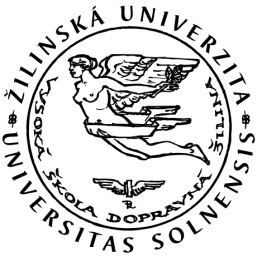 Oddelenie pre vzdelávanie, Univerzitná 1, 010 26 ŽilinaŽiadosť o uznanie dokladu o vzdelaní Žiadateľ spolu so žiadosťou predloží tieto doklady: diplom alebo iný doklad o vzdelaní získaný v zahraničí - originál alebo notárom overená kópia,úradný preklad diplomu do slovenského jazyka,výpis o absolvovaných predmetoch a skúškach alebo dodatok k diplomu (s výpisom absolvovaných predmetov za celé štúdium) - originál alebo notárom overená kópia,úradný preklad výpisu absolvovaných predmetov do slovenského jazyka, doklad o predchádzajúcom najvyššom ukončenom vzdelaní – kópia,pravosť podpisov a odtlačku pečiatky školy na origináloch dokladov,doklad totožnosti (občiansky preukaz, cestovný pas a i.) – kópia,doklad o úhrade poplatku vo výške 35,- € podľa smernice o poplatkoch platnej pre aktuálny akademický rok, platí sa bankovým prevodom (* inštrukcie nižšie). potvrdenie o úhrade správneho poplatku vo výške 5,- € alebo 30,- € prostredníctvom elektronického platobného systému E-KOLOK (ak má alebo nemá Slovenská republika uzatvorenú medzinárodnú zmluvu o vzájomnom uznávaní dokladov o vzdelaní so štátom, v ktorom bol doklad nadobudnutý).* Administratívny poplatok na Žilinskej univerzite v Žiline na uznávanie dokladov o vzdelaní je možné zaplatiť  prevodom na účet štátnej pokladnice v tvare IBAN: SK40 8180 0000 0070 0008 0700, SWIFT kód: SPSRSKBAXXX,                                                     VS: 1907, ŠS: 08 190 0013; informácia pre prijímateľa: uznanie dokladu a meno.Držiteľ dokladu o ukončenom vzdelaníMENO DRŽITEĽA DOKLADU:MENO DRŽITEĽA DOKLADU:PRIEZVISKO DRŽITEĽA DOKLADU:PRIEZVISKO DRŽITEĽA DOKLADU:PRIEZVISKO DRŽITEĽA DOKLADU:PRIEZVISKO DRŽITEĽA DOKLADU:PRIEZVISKO DRŽITEĽA DOKLADU:PRIEZVISKO DRŽITEĽA DOKLADU:Držiteľ dokladu o ukončenom vzdelanítrvalý pobyt držiteľa dokladu (ulica, číslo, PSČ, štát):trvalý pobyt držiteľa dokladu (ulica, číslo, PSČ, štát):trvalý pobyt držiteľa dokladu (ulica, číslo, PSČ, štát):trvalý pobyt držiteľa dokladu (ulica, číslo, PSČ, štát):trvalý pobyt držiteľa dokladu (ulica, číslo, PSČ, štát):trvalý pobyt držiteľa dokladu (ulica, číslo, PSČ, štát):trvalý pobyt držiteľa dokladu (ulica, číslo, PSČ, štát):trvalý pobyt držiteľa dokladu (ulica, číslo, PSČ, štát):Držiteľ dokladu o ukončenom vzdelanírodné priezvisko:rodné priezvisko:rodné priezvisko:rodné priezvisko:rodné priezvisko:tituly:tituly:občianstvo:Držiteľ dokladu o ukončenom vzdelaní:::e-mail: e-mail: e-mail: e-mail: e-mail: Držiteľ dokladu o ukončenom vzdelanídátum narodenia:miesto narodenia:miesto narodenia:miesto narodenia:miesto narodenia:štát:štát:štát:Držiteľ dokladu o ukončenom vzdelaníPohlavie:(nehodiace prečiarknite)žena                                        mužžena                                        mužžena                                        mužžena                                        mužžena                                        mužžena                                        mužžena                                        mužDržiteľ dokladu o ukončenom vzdelaníUkončené vzdelanieUkončené vzdelanieUkončené vzdelanieUkončené vzdelanieUkončené vzdelanieUkončené vzdelanieUkončené vzdelanieUkončené vzdelanieDržiteľ dokladu o ukončenom vzdelaníVysoká školadĺžka štúdia v rokoch dĺžka štúdia v rokoch dĺžka štúdia v rokoch rok skončeniaštúdiarok skončeniaštúdiaštát, kde sa štúdium uskutočniloštát, kde sa štúdium uskutočniloDržiteľ dokladu o ukončenom vzdelaníDržiteľ dokladu o ukončenom vzdelaníStupeň štúdia:(nehodiace prečiarknite) bakalárskebakalárskebakalárskeInžinierske (magisterské)Inžinierske (magisterské)doktorandskédoktorandskéDržiteľ dokladu o ukončenom vzdelaníNázov študijného programu:Držiteľ dokladu o ukončenom vzdelaníNázov študijného odboru:Držiteľ dokladu o ukončenom vzdelaníEvidenčné číslo dokladu:Držiteľ dokladu o ukončenom vzdelaníSvojím podpisom udeľujem súhlas so spracovaním osobných údajov v zmysle  Zákona č. 18/2018 Z. z. o ochrane osobných údajov a zároveň potvrdzujem, že všetky uvedené údaje sú pravdivé.Svojím podpisom udeľujem súhlas so spracovaním osobných údajov v zmysle  Zákona č. 18/2018 Z. z. o ochrane osobných údajov a zároveň potvrdzujem, že všetky uvedené údaje sú pravdivé.Svojím podpisom udeľujem súhlas so spracovaním osobných údajov v zmysle  Zákona č. 18/2018 Z. z. o ochrane osobných údajov a zároveň potvrdzujem, že všetky uvedené údaje sú pravdivé.Svojím podpisom udeľujem súhlas so spracovaním osobných údajov v zmysle  Zákona č. 18/2018 Z. z. o ochrane osobných údajov a zároveň potvrdzujem, že všetky uvedené údaje sú pravdivé.Svojím podpisom udeľujem súhlas so spracovaním osobných údajov v zmysle  Zákona č. 18/2018 Z. z. o ochrane osobných údajov a zároveň potvrdzujem, že všetky uvedené údaje sú pravdivé.Svojím podpisom udeľujem súhlas so spracovaním osobných údajov v zmysle  Zákona č. 18/2018 Z. z. o ochrane osobných údajov a zároveň potvrdzujem, že všetky uvedené údaje sú pravdivé.Svojím podpisom udeľujem súhlas so spracovaním osobných údajov v zmysle  Zákona č. 18/2018 Z. z. o ochrane osobných údajov a zároveň potvrdzujem, že všetky uvedené údaje sú pravdivé.Svojím podpisom udeľujem súhlas so spracovaním osobných údajov v zmysle  Zákona č. 18/2018 Z. z. o ochrane osobných údajov a zároveň potvrdzujem, že všetky uvedené údaje sú pravdivé.Držiteľ dokladu o ukončenom vzdelaníDátum:Podpis žiadateľa:Podpis žiadateľa:Podpis žiadateľa:Podpis žiadateľa:Podpis žiadateľa:Podpis žiadateľa:Podpis žiadateľa: